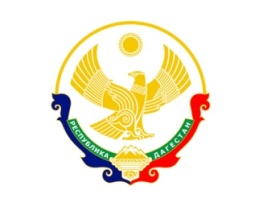 РЕСПУБЛИКА ДАГЕСТАНМУНИЦИПАЛЬНОЕ ОБРАЗОВАНИЕ «ХАСАВЮРТОВСКИЙ РАЙОН»Муниципальное казенное общеобразовательное учреждение«Сулевкентская средняя общеобразовательная школа им. С.А.Абдуллаева»368028 Республика Дагестан Хасавюртовский район с. Сулевкент  ул. Центральная 38. Тел.: 8(928) 061-29-75    « 28  » « 03 » « 2023 г »                                                                                            №  ____                                                                                                         ПРИКАЗОб участии в проведении Всероссийских проверочных работ в 2023 году.В рамках проведения Всероссийских проверочных работ (далее – ВПР) на основании приказа Министерства образования и науки Республики Дагестан № 05-02-2-95/23 от 25 января 2023 года и Управления образования МО «Хасавюртовский район» №48 от 28 февраля 2023 года «О проведении в 2023 году Всероссийских проверочных работ»Приказываю:1. Принять участие в проведении Всероссийские проверочные работы (далее – ВПР) в соответствии с планом-графиком (приложение 1).2. В соответствии с порядком проведения ВПР провести проверочную работу в 4 классах на следующих уроках:– по русскому языку (часть 1) 16.03.2023 года на _2_ уроке;–  по русскому языку (часть 2) 17.03.2023 года на _2_ уроке;– по математике 20.03.2023 года на 2_ уроке; – по окружающему миру 22.03.2023 года на2_ уроке.3. Выделить для проведения ВПР следующие помещения:– по русскому языку (31 человек) 4 «а», 4 «б» классы – 6,8 кабинеты;– по математике (31 человек) 4 «а», 4 «б» классы – 6,8 кабинеты;– по окружающему миру (31 человек) 4 «а», 4 «б» классы – 6,8 кабинеты.4. В соответствии с порядком проведения ВПР провести проверочную работу в 5 классах на следующих уроках:– по русскому языку 04.04.2023 года на _2_ уроке;– по математике 05.04.2023 года на _2_ уроке;– по биологии 11.04.2023 года на _2_ уроке;– по истории 21.04.2023 года на _2_ уроке.5. Выделить для проведения ВПР в 5 классах следующие помещения:– по русскому языку (46 человек)  5а,5б классы –2,10 кабинеты;– по математике (46 человек)  5а,5б классы –2,10 кабинеты;– по биологии (46 человек)  5а,5б классы –2,10 кабинеты;– по истории (46 человек)  5а,5б классы –2,10 кабинеты.6. В соответствии с порядком проведения ВПР провести проверочную работу в 6 классах на следующих уроках:– по русскому языку 12.04.2023 года на _2_ уроке;– по математике 10.04.2023 года на _2_ уроке;– по биологии 20.04.2023 года на _2_ уроке;– по географии 20.04.2023 года на _2_ уроке;– по истории 07.04.2023 года на _2_ уроке;– по обществознанию 07.04.2023 года на _2_ уроке.7. Выделить для проведения ВПР в 6 классах следующие помещения:– по русскому языку (30 человек) 6а, 6б – 3 кабинет;– по математике (30 человек) 6а, 6б – 3 кабинет;– по биологии (30 человек) 6а, 6б – 3 кабинет;– по географии (30 человек) 6а, 6б – 3 кабинет;– по истории (30 человек) 6а, 6б – 3 кабинет;– по обществознанию (30 человек) 6а, 6б – 3 кабинет.8. В соответствии с порядком проведения ВПР провести проверочную работу в 7 классах на следующих уроках:– по русскому языку 17.04.2023 года на _2_ уроке;– по математике 19.04.2023 года на _2_ уроке;– по биологии 06.04.2023 года на _2_ уроке;– по географии 06.04.2023 года на _2_ уроке;– по физике 06.04.2023 года на _2_ уроке;– по обществознанию 13.04.2023 года на _2_ уроке;– по истории 13.04.2023 года на _2_ уроке;– по иностранному языку 24.04.2023–28.04.2023 года на _2_ уроке.9. Выделить для проведения ВПР в 7 классах следующие помещения:– по русскому языку (23 человека)  7 класс  –2 кабинет;– по математике (23 человека)  7 класс  –2 кабинет;– по биологии (23 человека)  7 класс  –2 кабинет;– по географии (23 человека)  7 класс  –2 кабинет;– по физике (23 человека)  7 класс  –2 кабинет;– по истории (23 человека)  7 класс  –2 кабинет;– по обществознанию (23 человека)  7 класс  –2 кабинет;– по иностранному языку (23 человека)  7 класс  –2 кабинет.10. В соответствии с порядком проведения ВПР провести проверочную работу в 8 классах на следующих уроках:– по русскому языку 26.04.2023 года на _2_ уроке;– по математике 24.04.2023 года на _2_ уроке;– по биологии 14.04.2023 года на _2_ уроке;– по физике 14.04.2023 года на _2_ уроке;– по химии 14.04.2023 года на _2_ уроке;– по обществознанию 18.04.2023 года на _2_ уроке;– по истории 18.04.2023 года на _2_ уроке;– по географии 18.04.2023 года на _2_ уроке.11. Выделить для проведения ВПР в 8 классах следующие помещения:– по русскому языку (32 человека) 8а, 8б классы – 9,10 кабинеты;– по математике (32 человека) 8а, 8б классы – 9,10 кабинеты;– по биологии (32 человека) 8а, 8б классы – 9,10 кабинеты;– по физике (32 человека) 8а, 8б классы – 9,10 кабинеты;– по химии (32 человека) 8а, 8б классы – 9,10 кабинеты;– по истории (32 человека) 8а, 8б классы – 9,10 кабинеты;– по обществознанию (32 человека) 8а, 8б классы – 9,10 кабинеты;– по географии (32 человека) 8а, 8б классы – 9,10 кабинеты.12. Назначить ответственным организатором проведения ВПР по образовательной организации Магомедову Нину Муртазалиевну, заместителя директора по УВР, и передать информацию об ответственном организаторе (контакты организатора) муниципальному координатору.13. Ответственному организатору проведения ВПР Магомедову Нину Муртазалиевну, заместителя директора по УВР:13.1. Обеспечить проведение подготовительных мероприятий для проведения ВПР, в том числе и получение инструктивных материалов. Внести необходимые изменения в расписание занятий образовательной организации в дни проведения ВПР и довести до сведения родителей изменения в расписании занятий.13.2. Назначить организаторами в аудиториях:- в 4 классах Касумова И.Д., учитель физкультуры;- в 5 классах Хулатаева Р.Н., социальный педагог;- в 6 классах Халилова М.Р., педагог – библиотекарь;- в 7 классах Ганилова И.Ю., психолог;- в 8 классах Маммаев М.Ш., учитель физкультуры;13.3. Утвердить состав экспертов для проверки ВПР:13.4. Всем лицам, задействованным в проведении и проверке ВПР, обеспечить режим информационной безопасности на всех этапах.13.5. Скачать в личном кабинете в ФИС ОКО протокол проведения работы и список кодов участников. Распечатать бумажный протокол и коды участников. Разрезать лист с кодами участников для выдачи каждому участнику отдельного кода.13.6. Скачать комплекты для проведения ВПР в личном кабинете ФИС ОКО до дня проведения работы для 4-8 классов в соответствии с планом-графиком проведения ВПР 2023.13.7. Распечатать варианты ВПР на всех участников. 13.8. Организовать выполнение участниками работы. Выдать каждому участнику код (причём, каждому участнику – один и тот же код на все работы). Каждый код используется во всей ОО только один раз. В процессе проведения работы заполнить бумажный протокол, в котором фиксируется соответствие кода и ФИО участника. 13.9. В личном кабинете в ФИС ОКО получить критерии оценивания ответов в соответствии с планом-графиком проведения ВПР 2023.13.10. Получить через личный кабинет в ФИС ОКО электронную форму сбора результатов ВПР в соответствии с планом-графиком проведения ВПР 2023.13.11. Организовать проверку ответов участников с помощью критериев по соответствующему предмету.13.12. Заполнить форму сбора результатов выполнения ВПР, для каждого из участников внести в форму его код, номер варианта работы и баллы за задания. 13.13. Загрузить форму сбора результатов в ФИС ОКО в соответствии с планом-графиком проведения ВПР.. Получить результаты проверочных работ в разделе «Аналитика» в ФИС ОКО.13.15. Организаторам проведения ВПР:– проверить готовность аудитории перед проведением проверочной работы; – получить от Магомедовой Нины Муртазалиевны, заместителя директора по УВР, материалы для проведения проверочной работы; – выдать комплекты проверочных работ участникам;– обеспечить порядок в кабинете во время проведения проверочной работы;– заполнить бумажный протокол во время проведения проверочной работы;– собрать работы участников по окончании проверочной работы и передать их Магомедовой Нины Муртазалиевны, заместителю директора по УВР, Обеспечить хранение работ участников до 03.09.202413.17. Назначить дежурными, ответственными за соблюдение порядка и тишины в помещениях во время проведения проверочной работы, следующих сотрудников: Магомедов М.А., учитель технологии;Омаров И.М., учитель физкультуры.Директор						Меджидов С.М.С приказом ознакомленны:Магомедова Н.М.  _________________Абдуллаева Д.М. __________________Абдуллаева Х.Г.  __________________Алиева Ш.М.  _____________________Аликадиева М.М. _________________Ганилова И.Ю ____________________Гапизова М.М.  ___________________Касумова И.Д. ____________________Магомедов М.А. __________________Магомедова М.М.  _________________Магомедрасулова А.А. ______________Маммаев М.Ш.  ____________________Меджидов А.А. _________________Омаров И.М. ___________________Рабаданова М.М. ________________Таллаева Н.Р. ___________________Умарова И.Ч. ___________________Умарова Н.Д. ___________________Халилова А.А. __________________Халилова М.Р. __________________Халилова Р.М. __________________Халилова Э.Ю. __________________Хулатаева Р.Н.  __________________ПредметклассСостав комиссииРусский язык4Магомедова Н.М.  – председатель комиссии;Аликадиева М.М. – член комиссии;Магомедова М.М.  – член комиссии;Таллаева  Н.Р. – член комиссии;Халилова Э.Ю. – член комиссии.Русский язык5Магомедова Н.М.  – председатель комиссии;Аликадиева М.М. – член комиссии;Магомедова М.М.  – член комиссии;Таллаева  Н.Р. – член комиссии;Халилова Э.Ю. – член комиссии.Русский язык6Магомедова Н.М.  – председатель комиссии;Аликадиева М.М. – член комиссии;Магомедова М.М.  – член комиссии;Таллаева  Н.Р. – член комиссии;Халилова Э.Ю. – член комиссии.Русский язык7Магомедова Н.М.  – председатель комиссии;Аликадиева М.М. – член комиссии;Магомедова М.М.  – член комиссии;Таллаева  Н.Р. – член комиссии;Халилова Э.Ю. – член комиссии.Русский язык8Магомедова Н.М.  – председатель комиссии;Аликадиева М.М. – член комиссии;Магомедова М.М.  – член комиссии;Таллаева  Н.Р. – член комиссии;Халилова Э.Ю. – член комиссии.Математика4Магомедова Н.М.  – председатель комиссии;Магомедрасулова А.А. – член комиссии;Рабаданова М.М. – член комиссии;Алиева Ш.М.- член комиссии.Математика5Магомедова Н.М.  – председатель комиссии;Магомедрасулова А.А. – член комиссии;Рабаданова М.М. – член комиссии;Алиева Ш.М.- член комиссии.Математика6Магомедова Н.М.  – председатель комиссии;Магомедрасулова А.А. – член комиссии;Рабаданова М.М. – член комиссии;Алиева Ш.М.- член комиссии.Математика7Магомедова Н.М.  – председатель комиссии;Магомедрасулова А.А. – член комиссии;Рабаданова М.М. – член комиссии;Алиева Ш.М.- член комиссии.Математика8Магомедова Н.М.  – председатель комиссии;Магомедрасулова А.А. – член комиссии;Рабаданова М.М. – член комиссии;Алиева Ш.М.- член комиссии.Биология5Магомедова Н.М.  – председатель комиссии;Гапизова М.М. – член комиссии;Меджидов А.А. – член комиссииБиология6Магомедова Н.М.  – председатель комиссии;Гапизова М.М. – член комиссии;Меджидов А.А. – член комиссииБиология7Магомедова Н.М.  – председатель комиссии;Гапизова М.М. – член комиссии;Меджидов А.А. – член комиссииБиология8Магомедова Н.М.  – председатель комиссии;Гапизова М.М. – член комиссии;Меджидов А.А. – член комиссииИстория5Магомедова Н.М.  – председатель комиссии;Абдуллаева Д.М. – член комиссии;Умарова И.Ч. – член комиссии;Халилова А.А. – член комиссии.История6Магомедова Н.М.  – председатель комиссии;Абдуллаева Д.М. – член комиссии;Умарова И.Ч. – член комиссии;Халилова А.А. – член комиссии.История7Магомедова Н.М.  – председатель комиссии;Абдуллаева Д.М. – член комиссии;Умарова И.Ч. – член комиссии;Халилова А.А. – член комиссии.История8Магомедова Н.М.  – председатель комиссии;Абдуллаева Д.М. – член комиссии;Умарова И.Ч. – член комиссии;Халилова А.А. – член комиссии.География6Магомедова Н.М.  – председатель комиссии;Умарова Н.Д. – член комиссии.География7Магомедова Н.М.  – председатель комиссии;Умарова Н.Д. – член комиссии.География8Магомедова Н.М.  – председатель комиссии;Умарова Н.Д. – член комиссии.Обществознание6Магомедова Н.М.  – председатель комиссии;Умарова И.Ч. – член комиссииХалилова А.А. – член комиссииОбществознание7Магомедова Н.М.  – председатель комиссии;Умарова И.Ч. – член комиссииХалилова А.А. – член комиссииОбществознание8Магомедова Н.М.  – председатель комиссии;Умарова И.Ч. – член комиссииХалилова А.А. – член комиссииФизика7Магомедова Н.М.  – председатель комиссии;Алиева Ш.М. – член комиссии.Физика8Магомедова Н.М.  – председатель комиссии;Алиева Ш.М. – член комиссии.Иностранный язык7Магомедова Н.М.  – председатель комиссии;Абдуллаева Х.Г. – член комиссии;Халилова Р.М. – член комиссии.Химия8Магомедова Н.М.  – председатель комиссии;Гапизова М.М. – член комиссии;Меджидов А.А. – член комиссии.